NIEUWSBRIEF WIJKPLATFORM KOOTWIJKERBROEKJuni 2016We willen u graag nog een keer de tip geven om de Buiten Beter app te gebruiken. Klachten met betrekking tot wegen, openbaar groen, leefomgeving etc. kunt u rechtstreeks aan de gemeente doorgeven, dat werkt veel sneller. Als u de app “BuitenBeter” op uw smartphone installeert kunt u het gebrek fotograferen en met een druk op de knop verzenden aan de juiste persoon bij de gemeente. Foto en juiste locatie zijn voor de gemeente gemakkelijk te verwerken en problemen kunnen dan snel worden opgelost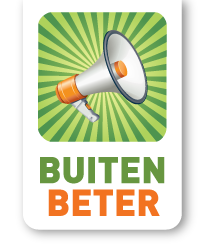 Als u iets wilt organiseren voor de buurt dat bijdraagt aan het versterken van de sociale samenhang b.v. een buurtfeest of een barbecu, dan kunt u bij de gemeente  een beroep doen op het zogenaamde buurtbudget. Dit is een stimuleringsbijdrage waarmee nieuwe initiatieven gestimuleerd worden. U kunt een buurtbudget aanvragen via een het aanvraagformulier dat u kunt downloaden op de site van de gemeente Barneveld. Wees er snel bij want er is nog €8000,- beschikbaar.Zag of hoort u iets waarvan u vindt dat de politie dat moet weten? Meldt het dan bij de politie. Het is belangrijk dat u dit doet omdat de inzet van de politie bepaald wordt door het aantal meldingen dat er gedaan wordt. Vaak wordt er geen melding gedaan van zaken die de politie wel zou moeten weten. Laten we er voor zorgen dat ons dorp veilig blijft en daarbij hebben we de (preventieve) inzet van de politie nodig. Er zijn klachten binnen gekomen over de borrelbus van de bezoekers van ‘Hent uut zaand”. Zij veroorzaken behoorlijk wat overlast en schade op de plekken waar zij uitstappen. De gemeente weet hiervan en die zijn er mee bezig. Overlast moet echter wel gemeld worden zodat de politie-inzet aangepast kan worden. NB: melding is geen aangifte en kan anoniem gebeuren!Volgende vergadering: maandag 19 september 2016 om 20.00 uur in de Essenburcht.